Изх.№  И-112/13.07.2016 г.							ДО						           „МЕБЕЛЛУКС“ АД							Гр.СЛИВЕН						           Ул.Банско шосе“ № 3							Mebellux.ad@gmail.comВъв връзка с участието Ви в обществена поръчка, открита с Решение № ОПИ - 1/14.04.2016 г., с предмет „Изработка, доставка и монтаж на мебели, метални стелажи и щори за нуждите на Районна прокуратура, гр.Кюстендил“ по три самостоятелно обособени позиции: „Обособена позиция 1 – „Изработка, доставка и монтаж на столове и офис мебели“; Обособена позиция 2 - „Изработка, доставка и монтаж на метални стелажи“; Обособена позиция 3 - „Изработка, доставка и монтаж на щори“,  с настоящия имейл Ви уведомявам, че на 14.07.2016 г. ще бъде освободена внесената от Вас гаранция в размер на 690.00 /шестотин и деветдесет/лв.Моля да потвърдите, че сте получили настоящото съобщение. Предварително Ви благодаря! 							Г.Димитрова……………….							Председател на комисиятаГр.Кюстендил, ул. „Демокрация” №15, тел. 078 / 550 963;факс 078 550 960, email: rp_kyustendil@kn.prb.bg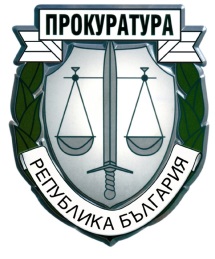 ПРОКУРАТУРА НА РЕПУБЛИКА БЪЛГАРИЯКЮСТЕНДИЛСКА РАЙОННА ПРОКУРАТУРА